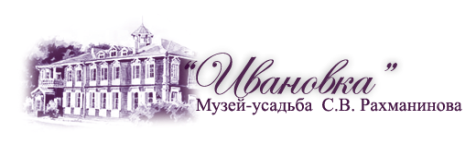 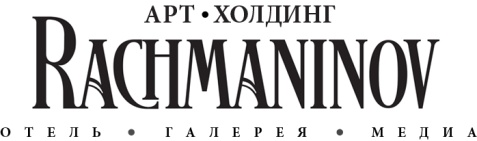 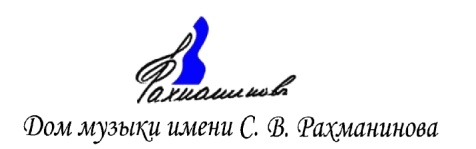 Информационное письмоАРТ-ХОЛДИНГ «РАХМАНИНОВ» (г. Санкт-Петербург)ДОМ МУЗЫКИ ИМЕНИ С. В. РАХМАНИНОВА (г. Великий Новгород)Музей-усадьба С.В. Рахманинова «Ивановка»информируют о проведениинаучно-практической конференции «С. В. РАХМАНИНОВ И ПРОБЛЕМА ИСТОРИЧЕСКОЙ ПАМЯТИ РОССИИ»Конференция состоится 3―4 декабря 2015 годав Арт-холдинге «Рахманинов» (г. Санкт-Петербург, ул. Казанская, д. 5 Арт-отель «Рахманинов»)Цель конференции — обмен современной научной информацией в области исследования жизни и творчества композитора, обобщение существующего опыта и обсуждение перспектив развития научных исследований. На Конференции предполагается обсудить следующие проблемы: — Творчество С. В. Рахманинова в контексте мировой музыкальной культуры. — Научно-методические проблемы изучения музыкального наследия С. В. Рахманинова. — С. В. Рахманинов и музыкальная культура русской усадьбы. — С. В. Рахманинов: проблемы научной биографии композитора. — Проблемы изучения, сохранения и использования исторического наследия.— Проблемы увековечивания памяти С. В. Рахманинова.К участию в Конференции приглашаются ученые-музыковеды, специалисты-исследователи, сотрудники научных учреждений и др. По результатам Конференции планируется издание сборника материалов выступлений участников. Структура Конференции включает в себя: пленарное заседание, секционные заседания,  круглые столы, концерты, экскурсии, выставки, сопутствующие мероприятия.Спонсор конференции: Арт-холдинг «Рахманинов» (г. Санкт-Петербург)Участникам конференции предоставляется 30% скидка на проживание в Арт-отеле «Рахманинов» на время проведения конференции.Заявки (см. Приложение) на участие в Конференции следует присылать до 1 ноября 2015 года по электронной почте: e-mail: ok_72@mail.ru Татьяне Николаевне Дегтяревой. Адреса и телефоны для справок: 173004, Новгородская область, г. Великий Новгород, ул. Б. Московская, д.37/9Дом музыки имени С. В. Рахманиновател. +7 (8162) 63 51 55, моб. +7 960 204 87 86 (директор — Татьяна Николаевна Дегтярева) e-mail: ok_72@mail.ruтел. +7 (8162) 63 26 54 (заместитель директора — Елена Валерьевна Трескунова)моб. +7 960 200 47 10 (пресс-секретарь — Сергей Александрович Козлов)ОргкомитетПриложениеАРТ-ХОЛДИНГ «РАХМАНИНОВ» (г. Санкт-Петербург)ДОМ МУЗЫКИ ИМЕНИ С. В. РАХМАНИНОВА (г. Великий Новгород)Музей-усадьба С.В. Рахманинова «Ивановка»ЗАЯВКАна участие в работенаучно-практической конференции «С. В. РАХМАНИНОВ И ПРОБЛЕМА ИСТОРИЧЕСКОЙ ПАМЯТИ РОССИИ»3―4 декабря 2015 годаАрт-холдинг «Рахманинов» (г. Санкт-Петербург, ул. Казанская, д. 5 Арт-отель «Рахманинов»)Фамилия, имя, отчество: Место работы: Занимаемая должность: Ученая степень, ученое звание: Дополнительные сведения, которые участник считает необходимым сообщить о себе: Область научных интересов: Предполагаемая тема доклада: Предложения по возможным формам сотрудничества с организаторами Собрания: Необходимость в бронировании гостиницы:Почтовый адрес, контактный телефон, электронная почта: 